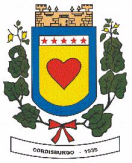 INDICAÇÃO Nº 002/2020	Cordisburgo, 08 de Janeiro de 2020.Exma. Sra.Geralda Maria de Araújo BarbosaPresidente da CâmaraNESTAO Vereador abaixo-assinado requer que após a tramitação regimental seja solicitado ao Executivo que determine ao órgão competente, as seguintes providências:Que no período da realização de eventos na Av. Padre João, a carreta do trator seja fixado em ponto estratégico, possibilitando aos comerciantes o descarte correto do lixo, evitando o acúmulo na via pública e facilitando assim o recolhimento pela Prefeitura;Que sejam fixadas lixeiras maiores em vias públicas, onde se concentram maior número de comerciantes, como por exemplo, Av. Padre João, Governador Valadares e Geraldino Rocha, para o acondicionamento correto do lixo.Atenciosamente,Paulo Eduardo da RochaVereador